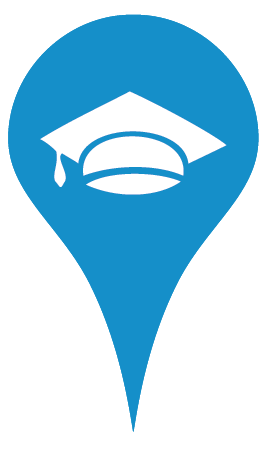 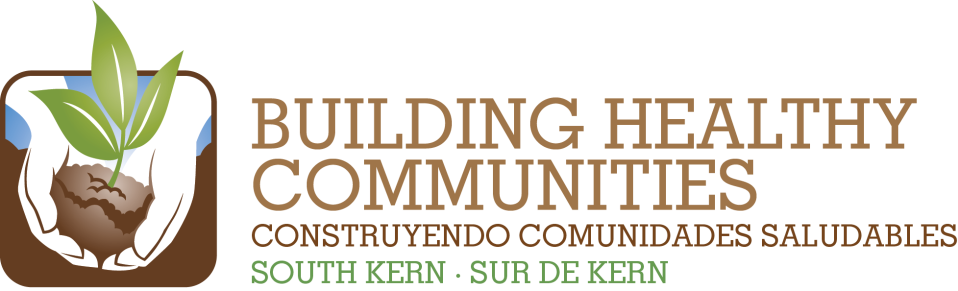 Informe de Equipo de Acción – EducaciónMes: Febrero 		Presentado por: Marilyn LópezBreve resumen de la Reunión y Trabajo del Equipo de Acción (200 palabras o menos)Incluya lo mas destacad/logros, o retos. El Equipo de Acción de Educación se reunión en el Centro de Recursos de la Familia de Lamont. Esta fue la primera reunión del año. El equipo de acción leyó el plan de acción actualizado y discutió los números y la narrativa del plan. También repasamos la tarjeta de calificaciones del equipo de acción y logramos descubrir las maneras que CCS ha tenido un impacto positivo en las comunidades del Sur de Kern. Se necesitan nuevos copresidentes para el Equipo de Acción de la Educación.Por favor adjunte una copia del registro de firmas de asistentes de la reunión.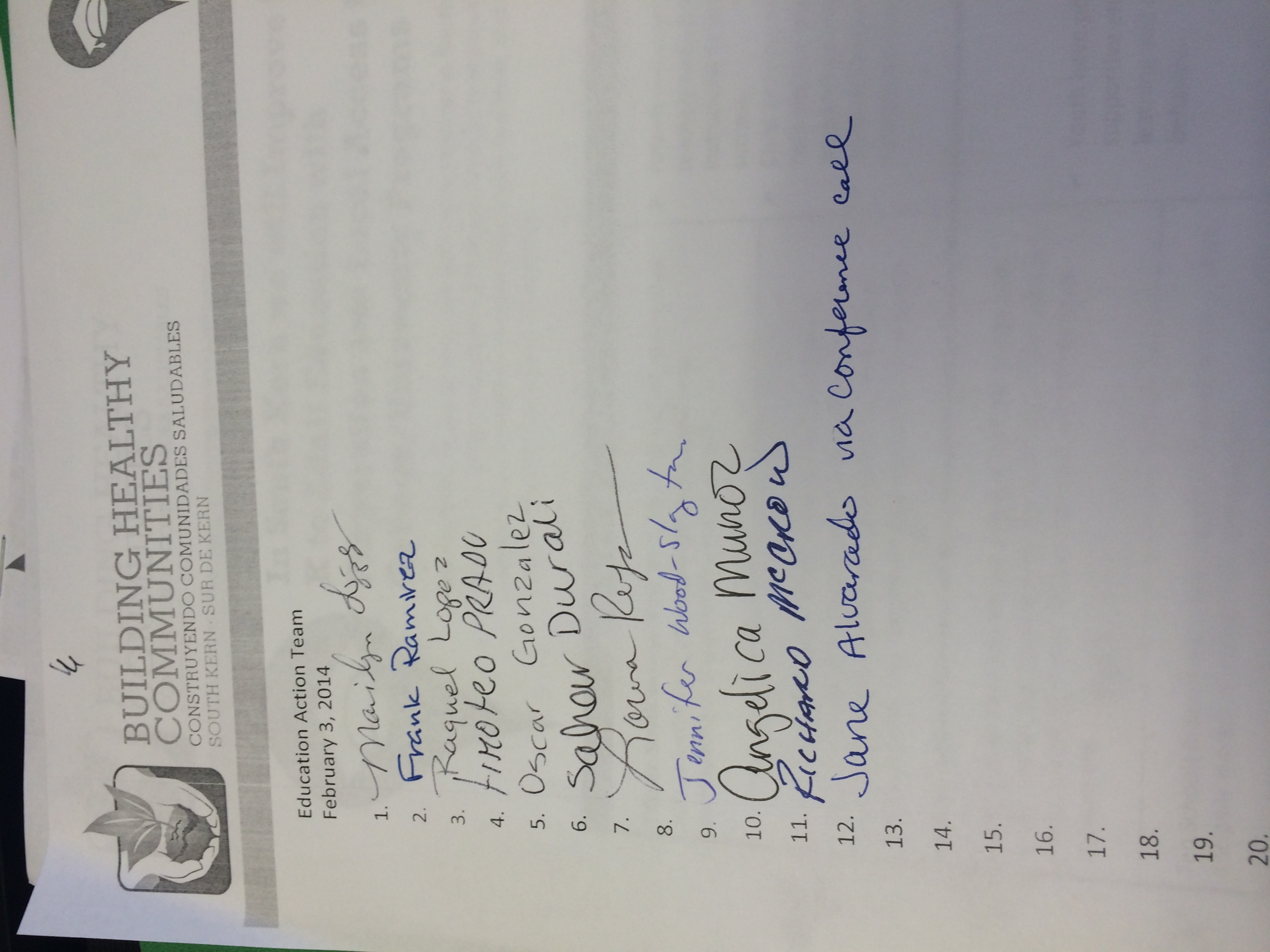 WeBu	In This IssueResultado de 2013 Resumen de Trabajo y ProgresoIncluya el numero  nuevo/total y detalles del progreso del trabajoCapacitar a 150 padres del Sur de Kern para que tengan las herramientas que necesitan para trabajar con los dirigentes del sistema educativo.Garden Pathways: Se están realizando clases para que los padres aprendan habilidades de la vida diaria y aptitudes para  trabajo.GLBA: También proporciona distintas oportunidades de capacitación para los padres en la comunidad. Project Lean: Proporcionando recursos a los distritos escolares para revisar y actualizar las políticas de bienestar, también tiene el currículo “Padres en Acción”. Lograr que 50 padres del Sur de Kern trabajen de manera significativa con los compañeros de trabajo del sistema educativo para hacer cambios positivos en las escuelas.No hay cambio.Hacer cinco cambios de sistema concretos a través del trabajo en equipo entre por lo menos 50 padres y los compañeros de trabajo del sistema educativo.Los distritos escolares de Lamont y Vineland están trabajando en nuevas políticas de bienestar. Identificar las barreras a la participación en las universidades locales y crear un plan para abordar las barreras.Bakersfield College en colaboración con la preparatoria Arvin High están educando a los jóvenes sobre como ingresar a la universidad. También planean ampliar la educación para adultos dentro de poco tiempo. 